Short and Descriptive Title/TopicFirst Author1,*, Second Author2,…1 First author affiliation (short version only)2 Second author affiliation (short version only)* e-mail.corresponding@author Summary:Main text should be written here in 11 pt Calibri font. Add references as [ref-#].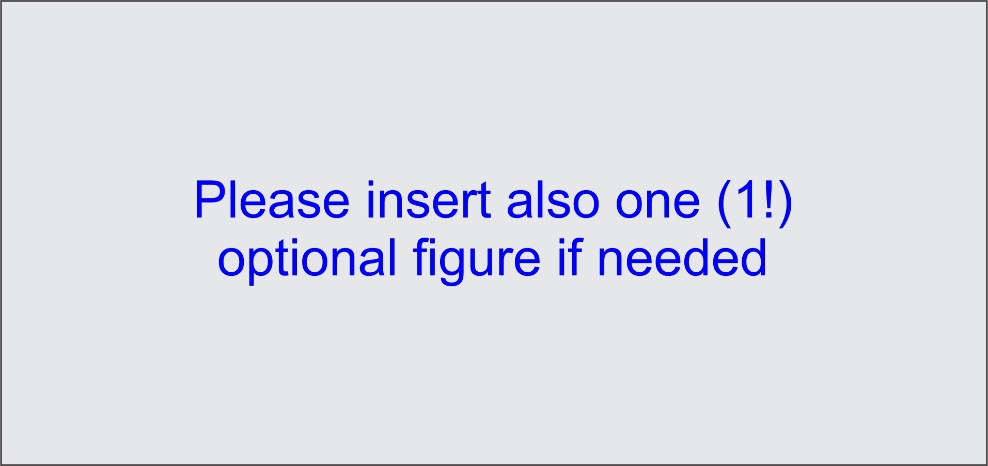 Insert max 1 figure (with max 2 sub-panels) – preferably a schematic and descriptive figure.Everything (including Fig and Refs) should fit on max 2 pages A4 paper with margins (Top/Bottom = 1.5 cm, Left/Right = 2cm)ReferencesBullet List (summary)Max4Points[1] Please use maximum 8 references[2] Please use maximum 8 references[3] Please use maximum 8 references[4] Please use maximum 8 references[5] Please use maximum 8 references[6] Please use maximum 8 references[7] Please use maximum 8 references[8] Please use maximum 8 references